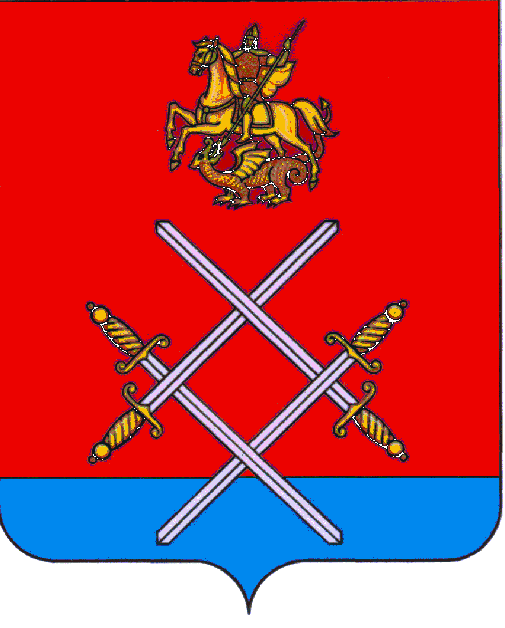 СОВЕТ ДЕПУТАТОВ РУЗСКОГО ГОРОДСКОГО ОКРУГАМОСКОВСКОЙ ОБЛАСТИРЕШЕНИЕот «_27_»___сентября____2017 г.  №_127/11_Об утверждении методики расчета начальной цены предмета аукциона на право размещения нестационарных торговых объектов на территории Рузского городского округа Московской областиВ соответствии с Федеральным законом от 28.12.2009 № 381-ФЗ «Об основах государственного регулирования торговой деятельности в Российской Федерации», Федеральным законом от 06.10.2003 № 131-ФЗ «Об общих принципах организации местного самоуправления в Российской Федерации», Федеральным законом от 26.07.2006 № 135-ФЗ «О защите конкуренции», в целях реализации распоряжений Министерства потребительского рынка и услуг Московской области от 27.12.2012 № 32-Р «Об утверждении Порядка разработки и утверждения органами местного самоуправления муниципальных образований Московской области схем размещения нестационарных торговых объектов», от 01.11.2016 № 17РВ-42 «О примерном положении о проведении открытого аукциона на право размещения нестационарного торгового»,Совет депутатов Рузского городского округа Московской области РЕШИЛ:Утвердить методику расчета начальной цены предмета аукциона на право размещения нестационарных торговых объектов на территории Рузского городского округа Московской области (прилагается).Опубликовать настоящее решение в газете «Красное Знамя» и разместить на официальном сайте Рузского городского округа в сети «Интернет».Настоящее решение вступает в силу с 01.01.2018 г., но не ранее чем на следующий день после его официального опубликования.Направить копию настоящего решения в администрацию Рузского городского округа.Глава Рузского городского округа                                           Председатель Совета депутатов                       Московской области                                                 Рузского городского округа                                   М.В.Тарханов                                                             Московской области                                                                                                                                 С.Б. Макаревич______________________________                                         ___________________________Утвержденорешением Совета депутатовРузского городского округаМосковской областиот «27» сентября 2017 года № 127/11Методикарасчета начальной цены предмета аукциона на право размещения нестационарных торговых объектов на территории Рузского городского округа Московской области	1. Цена предмета аукциона на право размещения нестационарных торговых объектов определяется в соответствии со средними значениями удельных показателей кадастровой стоимости земель населенных пунктов по муниципальным районам, городским округам и населенным пунктам Московской области, утвержденными распоряжением Министерства экологии и природопользования Московской области от 27.11.2013 № 566-РМ "Об утверждении результатов государственной кадастровой оценки земельных участков в составе земель населенных пунктов Московской области" (далее – Средние значения удельных показателей).	Начальная (минимальная) плата за право размещения нестационарного торгового объекта в год определяется по формуле:	НЦ = С x S объекта x К места x К ассорт.,	где:НЦ - начальная цена предмета аукциона (руб. за 12 месяцев).	В случае если нестационарный торговый объект размещается на меньший срок, расчет цены предмета аукциона осуществляется пропорционально количеству дней на срок действия договора на размещение нестационарного торгового объекта;	С - Средние значения удельных показателей (приложение № 3 к распоряжению Министерства экологии и природопользования Московской области от 27.11.2013 № 566-РМ "Об утверждении результатов государственной кадастровой оценки земельных участков в составе земель населенных пунктов Московской области");	S - площадь нестационарного торгового объекта;	К места - коэффициент, отражающий месторасположение нестационарных торговых объектов на территории Рузского городского округа Московской области (приложение № 1 к настоящей Методике);	К ассорт. - коэффициент ассортимента товаров и услуг, реализуемых в нестационарном торговом объекте (приложение № 2 к настоящей Методике).Приложение № 1к Методике расчета начальной ценыпредмета аукциона на право размещениянестационарных торговых объектовна территории Рузского городского округаМосковской областиТаблицакоэффициентов, отражающих место расположения нестационарных торговых объектов на территории Рузского городского округа Московской области *Населенные пункты с численностью постоянно проживающего населения свыше 4000 человек.**Населенные пункты с численностью постоянно проживающего населения свыше 500 человек.***Населенные пункты с численностью постоянно проживающего населения до 500 человек.Приложение № 2к Методике расчета начальной ценыпредмета аукциона на право размещениянестационарных торговых объектовна территории  Рузского городского округа Московской областиТаблицакоэффициентов, учитывающих специализацию нестационарных торговых объектов№ п/пНаименование улиц городаКоэффициенты местоположения (К мест.)1.Руза, Тучково* 2,52. Дорохово*1,53.п. Беляная Гора, д. Нововолково, д. Воробъево, п. Брикет,д. Старая Руза, д. Нестерово, с. Покровское, п. Колюбакино, п. Космодемьянский, д. Лидино, д. Сытьково, д. Поречье**1,04.Все, кроме перечисленных выше***0,5№ п/пСпециализация нестационарных торговых объектовКоэффициент специализации1.Продовольственные товары (универсальная специализация, смешанный ассортимент продуктов питания)11.1.Молоко, молочная продукция0,51.2.Мясо, мясная гастрономия0,51.3.Рыба, рыбная продукция, морепродукты0,51.4.Хлеб, хлебобулочные изделия0,51.5.Овощи-фрукты0,82.Продукция общественного питания13.Разливные напитки0,84.Непродовольственные товары (универсальная специализация, смешанный ассортимент товаров)14.1.Печатная продукция0,54.2.Зоотовары0,84.3.Садовые растения0,84.4.Елочный базар0,85.Оказание услуг населению0,56.Передвижное сооружение (автолавки)0,57.Подмосковный фермер0,5